Тема занятия: Бисероплетение. Женское украшение.  Украшения из бисера и бусин на руку подчеркивают красоту запястья, придают завершенность образу. Выполненный в одной и той же технике браслет может выглядеть строго, романтично или стильно – все зависит от цвета и качества исходного материала. Рассмотрим, как плести, на примере романтического украшения на запястье.Для работы потребуются:бусины перламутрово-розового цвета;бисер, по оттенку чуть темнее бусинок;замочек-карабин для застежки;мононить;2 иглы.Для начинающих при создании украшения рекомендуется строго соблюдать все этапы работы:2 нити вдеваются в иголки, а длинные концы ниток соединяются.На соединение нитей крепится застежка-карабин.На одну нитку нанизывается бисерина и бусина, а на другую – 6 бисеринок.Игла, на которой находится бусинка, продевается сквозь последнюю бисерину на второй нити, замыкая кольцо.Аналогично плетутся последующие элементы, пока не будет сплетен браслет, соответствующий ширине запястья.После окончания работы на нити закрепляется вторая часть карабина, и можно носить украшение.Схема плетения: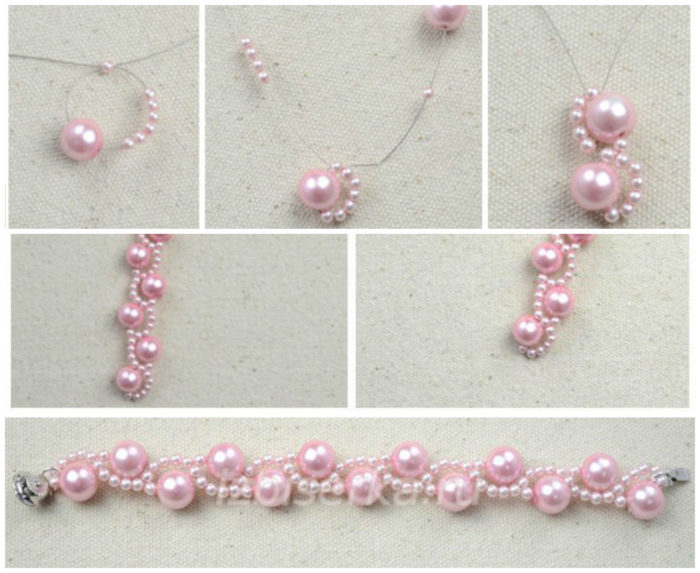      Используя только эту технику, можно создавать оригинальные браслеты, заменяя бусинки камнями или используя вместо привычного бисера дропсы. Если вспомнить недавнюю историю, то в 90-е годы не было такого обилия недорогой и красивой бижутерии, поэтому браслеты плелись самостоятельно из бисерин, бусин, ниток мулине, а иногда в них использовались вставки из проволоки. Такие фенечки носили девочки-подростки и молодые женщины.